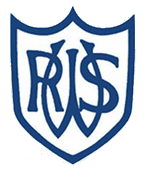 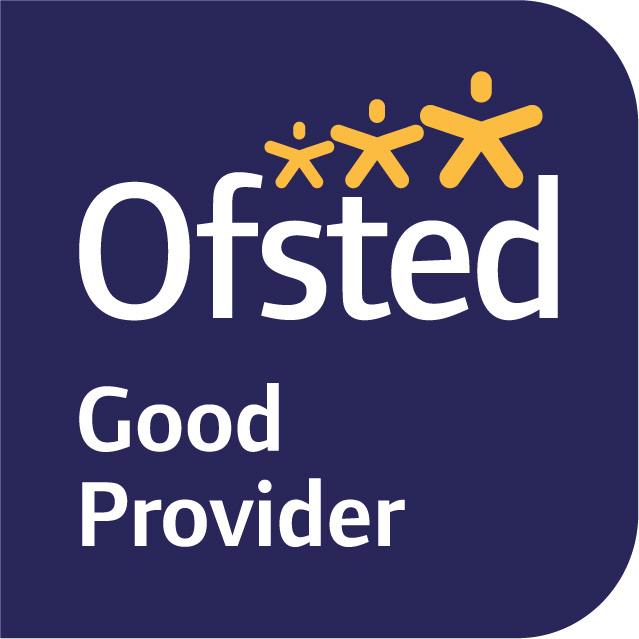 4th January, 2023Dear Parents and Carers,Welcome back and happy new Year!We are starting Spring term in Year Six with our new topic: ‘World War 2’, focusing on our key Enquiry question: Is it ever right to Invade? The children will be making historical links to the past and present; learning about key events, places and people, and understanding what life would have been like as an Evacuee.In English, we will be linking all of our writing to WW2 while reading “letters of a light house” by Emma Carroll to enhance children’s understanding. We will be writing: a newspaper article reporting on the start of the war; a setting description of the Blitz; a letter home from the perspective of an Evacuee.  There will be a strong emphasis on composition spelling and punctuation, making sure the children are being consistent in all pieces of work. In Maths, we focusing on orders of operations, decimals and percentages. The children should continue to use TTRockstars to practice their times tables, as these will help improve their pace during our maths lessons. We will be continuing to develop our reasoning skills, consistently asking the children to explain the method they have used, or provide evidence for their answer. In Science, we will be learning about light. Throughout the term, we will be learning about the way light travels, different types of light sources, and the relationship of light and shadows.Forest school: This term, year 6 will be participating in Forest school. The class shall be split into 2 groups. Both groups will have Forest School on a Thursday which will run outside in all weather conditions. We recommend suitable clothing for forest school and footwear that is suitable for muddy conditions.P. E and Swimming:This term, Year 6 will be partaking in swimming lessons every Tuesday afternoon. The children must have the appropriate kit for swimming. Please make sure your child does not wear earrings on a swimming day. On Friday, the class will have their normal P.E lesson in the afternoon. Please ensure your child is wearing their full named PE kits to school on those days (including trainers or plimsolls). Homework will continue to be set on Fridays to be completed by the following Tuesday.  It will usually be an online My Maths task, spellings to learn, and a small written homework linked to our English and Topic learning for the term. Homework will be completed via SeeSaw / MyMaths unless otherwise stated.Yours sincerely,Miss N Knight Year Six Class Teacher.